טמ"ס Ruby XL HD מדריך למשתמש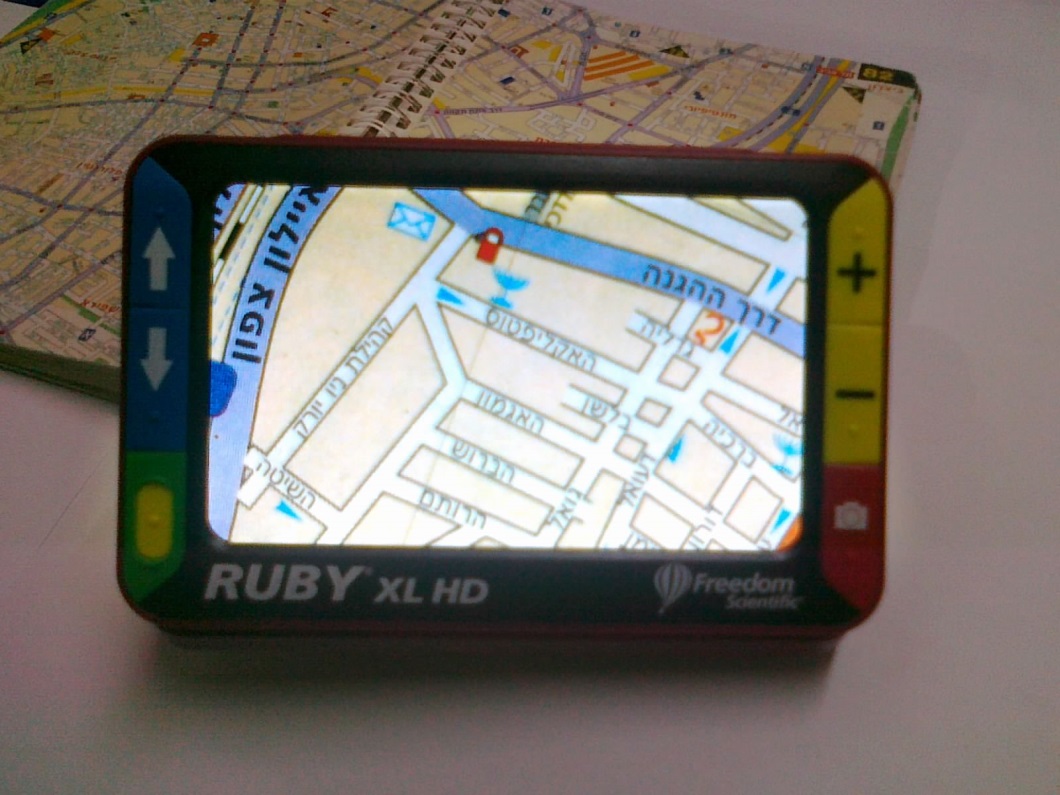                            נובמבר 2016חברת לטס טוקדרך ההגנה 34, קומה 1-תל-אביבsupport@Ltalk.netwww.Ltalk.netטלפון – 03-5714131פקס –  03-6340962תוכןכללי	3לפני השימוש !!!	3תיאור מקשים ושקעים	4מבט בחזית	4מבט בדופן שמאל	4מבט מאחור	5טעינת סוללה	5מתי צריך להטעין את הרובי אקסל?	5תצורות קריאה בעזרת רובי	6אחיזת המכשיר	6הנחת המכשיר ישירות על גבי הטקסט	6אחיזת המכשיר בעזרת ידית האחיזה מובנית	6תפעול הטמ"ס	7תפעול בסיסי	7כיבוי תאורה	7שמירה ומחיקת תמונה	7שמירת תמונה בזיכרון	7מחיקת תמונה מהזיכרון	7הוספת סוגי תצוגה	8תצוגה לקריאה	8מיקום קו קריאה	8מיסוך לקריאה	9העברת תמונות למחשב PC	9נתונים טכניים	10כלליטלוויזיה במעגל סגור מסוג רובי אקסל ברזולוציה גבוהה הינו מכשיר המגדיל אובייקטים בטווחים של 2 עד 14 בצורה רציפה מגודלם האמיתי.המכשיר בעל מצלמה 5 מגה פיקסל בעלת פוקוס אוטומטי המאפשרת מבט בתצוגת מסך של 5 אינץ' באיכות ובחדות גבוהה מאוד.המכשיר מאפשר שינוי תצוגה בסיסית של 5 צבעים בתוספת של 15 צבעים נוספים, כמו כן ניתן לשמור עד כ 80 תמונות בזיכרון ואפילו ניתן לשמור את התמונות במחשב בעזרת חיבור כבל USB.הרובי אקסל כולל ידית אחיזה מתקפלת ותושבת קריאה מובנית המאפשרת הנחת המכשיר ישירות על גבי עיתון או ספר בזווית נוחה לקריאה או לכתיבה. המכשיר מצוייד במקשי תפעול גדולים וצבעוניים המקלים על נוחות השימוש.למכשיר תכונה חשובה שבדרך כלל אינה קיימת במכשירי הגדלה ניידים והיא האופצייה למקם קו קריאה בתצוגה ולהזיז את מיקומו. יתרה מכך, ניתן למסך את התצוגה למצב שבו נראית שורה אחת או מספר שורות לפי הצורך בעת קריאת טקסט.מסמך זה כולל הסבר תמציתי בשפה העברית, על מנת ללמוד יותר על המכשיר מומלץ לקרוא את המדריך המקורי של יצרן מוצר.שים לב, המספרים המופיעים בתוך סוגריים מתארים את חלקי הרובי אקסל.אין להעתיק, לשנות, להסיר לוגו ולהשתמש במסמך זה ובחלקים ממנו על ידי גורם כלשהו שלא הורשה על ידי עורך המסמך.לפני השימוש !!!- לפני שימוש בספק החשמל וודא שהמתאם לשקע ישראלי הותקן כראוי.- זמן טעינה מלא של המכשיר כ 3 שעות, בסיום הטעינה נתק את ספק החשמל.- חיבור ספק החשמל לרשת החשמל רק לפי רמת המתח המסומן על הספק.
- הרחק את ספק החשמל ממים, חומרים דליקים ומקורות חום.
- אין לגעת בחלקי המתכת שעל ספק החשמל.- אין לחבר או לנתק את ספק החשמל עם ידיים רטובות וללא נעלים מבודדות.- במידה ואינך משתמש לאורך זמן בספק החשמל, יש לנתקו מרשת החשמל.- אין לחבר קצה פתיל ספק החשמל בכוח למכשיר, קצה זה מותאם בקלות למכשיר הרובי.- על מנת לטעון את המכשיר השתמש אך ורק בספק החשמלי מסוג Lithium-ion 5V/2.6A  שסופקו עם המכשיר.- אין לפתוח או לתקן את ספק החשמל או את המכשיר, אלא רק ע"י היצרן.
תיאור מקשים ושקעיםמבט בחזית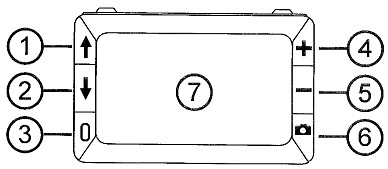 1 שנה לתצוגה הבאה (חץ כחול)		4 הגדל תצוגה (צהוב)2.חזור לתצוגה קודמת (חץ כחול)	5 הקטן תצוגה (צהוב)3 הפעלה / כיבוי (ירוק צהוב)		6 הקפאת תצוגה (אדום)7 תצוגת LCDמבט בדופן שמאל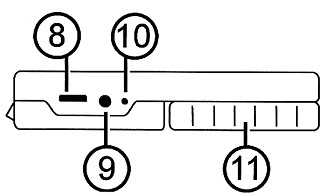 8 שקע מיני USB			10 נורת חיווי טעינת סוללה9 שקע עגול לספק חשמלי		11 ידית אחיזה סגורהמבט מאחור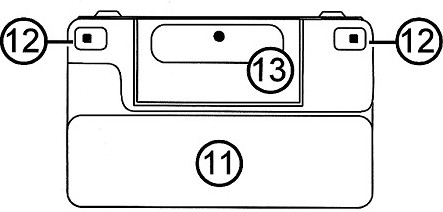 11 ידית אחיזה סגורה		12 נורות תאורה13 מצלמה		טעינת סוללהבשימוש ראשוני של טמ"ס רובי אקסל יש להטעין את המכשיר כ 3 שעות ולהשתמש אך ורק בספק המתח שסופק עם המכשיר (5V, 2.1A).מתי צריך להטעין את הרובי אקסל?לצורך זיהוי מצב הסוללה ישנם שני חיוויים.סימן בצורת סוללה, המופיע על גבי התצוגה (7) למשך 8 שניות בעת הפעלת המכשיר.סוללה ריקה		סוללה טעונה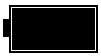 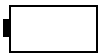 נורת חיווי (10) הממוקמת בסמוך לשקע הטעינה שבדופן שמאל של המכשיר.
להלן סוגי התצוגות של נורית החיווי:אדום מהבהב – רמת מתח בסוללה נמוכה.אדום קבוע – טעות, נתק את המטען, המתן כ 15 שניות וחבר מחדש.ירוק קבוע – מטען חשמלי מחובר והמכשיר טעון.ירוק מהבהב – מטען חשמלי מחובר והמכשיר בטעינה.תצורות קריאה בעזרת רוביניתן להשתמש בשלוש תצורות על מנת לקרוא חומר קריאה. אחיזת המכשירניתן לאחוז את הטמ"ס ללא פתיחת ידית האחיזה וללא פתיחת תושבת הקריאה.
יש לזכור, ולהחזיק את הטמ"ס כ 5-10 ס"מ מהטקסט. כמובן שניתן תמיד ללחוץ על הגדלה (4) או הקטנה (5) של התצוגה.הנחת המכשיר ישירות על גבי הטקסטלצורך כך יש לפתוח את חלקו האחורי (תושבת מובנית 2a 2b) של המכשיר עד למצב שהתצוגה ב 45 מעלות כלפי המשתמש. תצורה זה מתאימה למשתמשים שמעוניינים בקריאה יציבה של טקסט.פתיחת תושבת הקריאה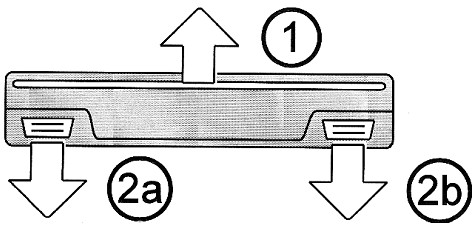 תושבת קריאה פתוחה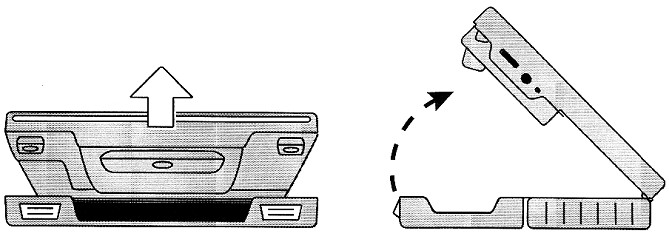 אחיזת המכשיר בעזרת ידית האחיזה מובניתסובב את ידית האחיזה הממוקמת בגב המכשיר כמתואר בתמונה הבאה.
בתצורה זו ניתן להשתמש כזכוכית מגדלת ולהגדיל (4) או להקטין (5) לפי הצורך.ידית האחיזה פתוחה				ידית אחיזה פתוחה חלקית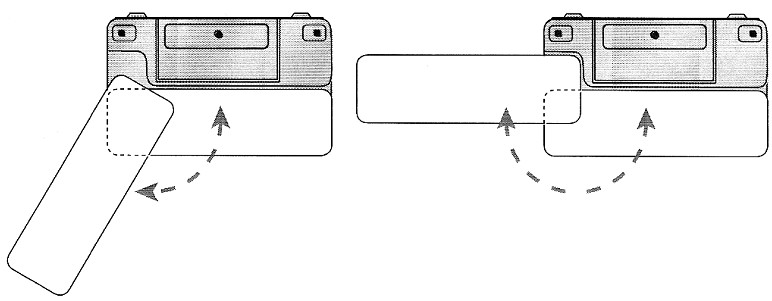 תפעול הטמ"סתפעול בסיסיהפעלה וכיבוי -  לחץ לחיצה קצרה להפעלה או לכיבוי, מקש ירוק צהוב (3).הגדלה או הקטנה - לחץ על מקש הפלוס או המינוס מקשים צהובים (4) או (5)  על מנת להגדיל או להקטין את התצוגה.שינוי תצוגה – לחץ על חץ עליון או חץ תחתון מקשים כחולים (2) או (1) על מנת לעבור לתצוגה הבאה או תצוגה קודמת.הקפאת תצוגה - לחץ פעם אחת על מקש ההקפאה האדום (6). לחץ שוב, על מנת לחזור למצב אמיתי.כיבוי תאורהלעיתים יש צורך בכיבוי תאורת הטמ"ס, אופצייה זו שימושית במצבים בהם קיימת כבר תאורת רקע על הטקסט המיועד לקריאה, או פשוט על מנת למנוע סינוור.
על מנת לכבות את התאורה בצע את הפעולה הבאה:לחץ והחזק את מקש ההפעלה / כיבוי ירוק צהוב (3).לחץ פעם אחת על מקש ההקפאה האדום. (6) והתצוגה תכבה.
להדלקת התאורה חזור על סעיף 2שמירה ומחיקת תמונהניתן לשמור עד 80 תמונות, התמונה שתישמר בזיכרון תישמר באותו מצב בה היא נשמרה מלכתחילה. ניתן יהיה לשנות את סוג התצוגה בעת מבט במאגר התמונות.שמירת תמונה בזיכרוןלחץ והחזק את מקש ההקפאה האדום (6) כ 3 שניות על מנת להיכנס למאגר התמונות.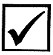 הסימן ה   שמופיע כ 2 שניות על גבי התמונה שמוצגת בתצוגה, מציין שברגע שנצא ממאגר התמונות למצב אמיתי אותה תמונה תישמר במאגר.לחץ כ 3 שניות על מקש הקפאת תמונה אדום (6) כדי לצאת ממאגר התמונות. שים לב, במידה ומוצג הסימן       בעת שמירת תמונה, עליך לפנות מקום במאגר התמונות על מנת לשמור תמונות נוספות.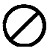 מחיקת תמונה מהזיכרוןעל מנת למחוק תמונה ממאגר התמונות, יש להגיע לאותה תמונה וברגע שהיא נמצאת במיקוד יש ללחוץ על שני המקשים הצהובים (5) (4) בו זמנית., בתצוגה יופיע הסימן       כ 2 שניות על גבי התמונה שמוצגת בתצוגה, סימן זה מציין שברגע שנצא ממאגר התמונות למצב אמיתי אותה תמונה תימחק מהמאגר.
ליציאה ממאגר התמונות לחץ על מקש הקפאת תמונה אדום (6)כ 3 שניות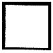 הוספת סוגי תצוגהטמ"ס הרובי אקסל ברזולוציה גבוהה מוגדר לתצוגה של 5 תצוגות שונות כברירת המחדל של היצרן. ניתן להוסיף עוד כ 15 סוגי תצוגות, להוספת תצוגות אלו פעל בצורה הבאה:לחץ והחזק את מקש ההפעלה / כיבוי ירוק צהוב (3). לחץ על מקש חץ למעלה כחול (1) על מנת לעבור בין התצוגות השונות.
הסימן       מציין שתצוגה זו תופיע במצב אמיתי של הטמ"ס
הסימן       מציין שתצוגה זו לא תופיע במצב אמיתי של הטמ"ס.על מנת לסמן או להסיר את הסימון יש להמשיך ולהחזיק את מקש ההפעלה / כיבוי ירוק צהוב (3) וללחוץ פעם אחת על מקש חץ למטה כחול (2).תצוגה לקריאהשתי תכונות חשובות יש לרובי אקסל , האחת מיקום קו קריאה וירטואלי על גבי התצוגה והשנייה מיסוך חלק מהטקסט שלא מיועד לקריאהמיקום קו קריאהעל מנת למקם קו קריאה וירטואלי בצע את הפעולות הבאות:לחץ והחזק את מקש ההפעלה / כיבוי ירוק צהוב (3).לחץ על מקש הפלוס והמינוס מקשים צהובים (4) או (5) בו זמנית עד להופעת קו הקריאה.להזזת קו הקריאה כלפי מעלה או כלפי מטה, לחץ והחזק את מקש ההפעלה / כיבוי ירוק צהוב (3) ולחץ על מקש הפלוס הצהוב (5) או (4) לפי הצורך.להסרת קו הקריאה, בצע את סעיפים 1 , 2 פעמיים או פשוט כבה והפעל את המכשיר.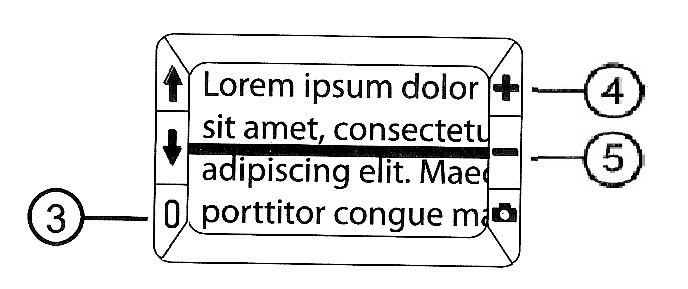 מיסוך לקריאהלחץ והחזק את מקש ההפעלה / כיבוי ירוק צהוב (3).לחץ על מקש הפלוס והמינוס מקשים צהובים (4) או (5) בו זמנית פעמיים עד להופעת 2 פסים שחורים האחד עליון והשני תחתון.על מנת לשנות את רוחב המיסוך יש ללחוץ ולהחזיק את מקש ההפעלה / כיבוי ירוק צהוב (3), להרחבת מרווח הקריאה לחץ על מקש הפלוס צהוב (4), להצרת מרווח הקריאה לחץ על מקש המינוס צהוב (5).להסרת מיסוך הקריאה, בצע את סעיף 1 או פשוט כבה והדלק את המכשיר.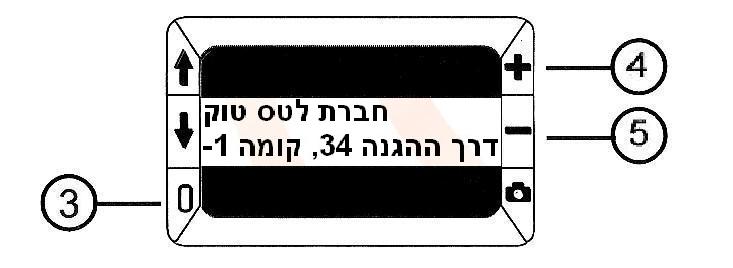 העברת תמונות למחשב PCחבר את כבל התקשורת מיני USB למקום המיועד (8) בדופן שמאל של רובי אקסל.חבר את צידו השני של כבל ה USB למקום מתאים במחשב ה PC והמתן להשלמת זיהוי החומרה במחשב. במחשב ה PC לחץ על אייקון מחשב או המחשב שלי שבשולחן העבודה וחפש את שם הכונן החדש שיופיע RUBY XL HD, התמונות יופיעו בתוך תיקיית DCIM.
כל שנשאר הוא, להעתיק את קבצי התמונות למחשבך.לניתוק הרובי ממחשבך, סגור את חלון תצוגת התמונות RUBY XL HD ונתק באופן בטוח את הכונן RUBY XL HD. לחץ מקש ימני על אייקון הסמל של ה USB ליד השעון במגש המערכת שבשולחן העבודה ולאחר מכן לחץ על כפתור עצור.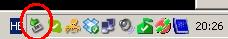 נתונים טכנייםכללי:טווח הגדלה x2  עד x14מצלמה 5 מגה פיקסלזיכרון עד 80 תמונותסוללה:ספק חשמל 5V בעל 2100MAסוללה נטענת מסוג Lithium-ion polymerזמן טעינת סוללה 3 שעות שימוש רציף עד כ 3 שעותצבעים:טבעי, שחור לבן, לבן שחור צהוב כחול, צהוב שחור.תוספת צבעים:שחור צהוב, ירוק שחור, שחור ירוק, לבן כחול, שחור כחול, כחול שחור, כחול צהוב, אדום שחור, שחור אדום, כתום שחור, שחור כתום, סגול שחור, שחור סגול, אדום לבן, שחור כחול בהיר.מיימדים:גודל מסך 5 אינץ' (16:9)רוחב 138 מ"מאורך 88 מ"מעובי 20 מ"ממשקל 300 גרם יצרן:Freedom Scientific USA